ANEXO X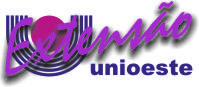 RELATÓRIOS ESPECÍFICOS PARA ATIVIDADES DE EXTENSÃO                                             RELATÓRIO DE EVENTOS E CURSOS7 COLEGIADO:8 PÚBLICO ATINGIDO (quantidade de participantes): 9 CERTIFICADOS:9.1 Relacionar o nome dos participantes com direito a certificados.*coordenador, subcoordenador, colaborador, ministrante, palestrante, participante, outros.9.2. Informar se os certificados devem ser emitidos: Já forma emitidos?(    ) SIM 		(    ) NÃOSe sim, quem emitiu?(   ) SGEV  (   )COOORDENAÇÃO DA ATIVIDADE    (   ) CENTRO (   ) OUTRO: QUAL:		Se não, quem deverá emitir?(     ) PROEX		(     ) Centro da Coordenação ou Órgão Promotor10 RESUMO DA ATIVIDADE REALIZADA (O resumo deve conter justificativa(s), objetivo(s), aspectos principais da metodologia, resultado(s) e conclusão(ões) da atividade realizada, devendo ser apresentado em parágrafo único, com fonte Calibri, corpo 10, espaçamento simples, alinhamento justificado, sem tabelas, gráficos ou fotos, com no máximo 15 e no mínimo 10 linhas.)11 RELACIONAR AS ATIVIDADES REALIZADAS:Indicar as ações na perspectiva dos ODS correspondentes12 RELACIONAR E ANEXAR COMPROVANTES DE EXECUÇÃO DAS ATIVIDADES REALIZADAS DURANTE O PERÍODO REFERENTE AO RELATÓRIO (divulgação, produtos, fotos, lista de presença...):13 RELACIONAR AS DIFICULDADES TÉCNICAS E/OU ADMINISTRATIVAS (se houver):14 ANEXAR A PRESTAÇÃO DE CONTAS FORNECIDA PELO ÓRGÃO GERENCIADOR DA ATIVIDADE.______________________________________________________Local e data______________________________________________________Assinatura do(a) Coordenador(a) da Atividade1 TÍTULO DA ATIVIDADE: 1 TÍTULO DA ATIVIDADE: 1 TÍTULO DA ATIVIDADE: 1 TÍTULO DA ATIVIDADE: 1 TÍTULO DA ATIVIDADE: 1 TÍTULO DA ATIVIDADE: 1 TÍTULO DA ATIVIDADE: 1 TÍTULO DA ATIVIDADE: 1 TÍTULO DA ATIVIDADE: 1 TÍTULO DA ATIVIDADE: 1 TÍTULO DA ATIVIDADE: 1 TÍTULO DA ATIVIDADE: 1 TÍTULO DA ATIVIDADE: 1 TÍTULO DA ATIVIDADE: 1 TÍTULO DA ATIVIDADE: 1 TÍTULO DA ATIVIDADE: 1 TÍTULO DA ATIVIDADE: 2.1 Vinculada a algum PROGRAMA? NÃO ()   SIM (): QUAL?  2.1 Vinculada a algum PROGRAMA? NÃO ()   SIM (): QUAL?  2.1 Vinculada a algum PROGRAMA? NÃO ()   SIM (): QUAL?  2.1 Vinculada a algum PROGRAMA? NÃO ()   SIM (): QUAL?  2.1 Vinculada a algum PROGRAMA? NÃO ()   SIM (): QUAL?  2.1 Vinculada a algum PROGRAMA? NÃO ()   SIM (): QUAL?  2.1 Vinculada a algum PROGRAMA? NÃO ()   SIM (): QUAL?  2.1 Vinculada a algum PROGRAMA? NÃO ()   SIM (): QUAL?  2.1 Vinculada a algum PROGRAMA? NÃO ()   SIM (): QUAL?  2.1 Vinculada a algum PROGRAMA? NÃO ()   SIM (): QUAL?  2.1 Vinculada a algum PROGRAMA? NÃO ()   SIM (): QUAL?  2.1 Vinculada a algum PROGRAMA? NÃO ()   SIM (): QUAL?  2.1 Vinculada a algum PROGRAMA? NÃO ()   SIM (): QUAL?  2.1 Vinculada a algum PROGRAMA? NÃO ()   SIM (): QUAL?  2.1 Vinculada a algum PROGRAMA? NÃO ()   SIM (): QUAL?  2.1 Vinculada a algum PROGRAMA? NÃO ()   SIM (): QUAL?  2.1 Vinculada a algum PROGRAMA? NÃO ()   SIM (): QUAL?  3 COORDENADOR(a): 3 COORDENADOR(a): 3 COORDENADOR(a): 3 COORDENADOR(a): 3 COORDENADOR(a): 3 COORDENADOR(a): 3 COORDENADOR(a): 3 COORDENADOR(a): 3 COORDENADOR(a): 3 COORDENADOR(a): 3 COORDENADOR(a): 3 COORDENADOR(a): 3 COORDENADOR(a): 3 COORDENADOR(a): 3 COORDENADOR(a): 3 COORDENADOR(a): 3 COORDENADOR(a): 4 PERÍODO DO RELATÓRIO: de 00/00/0000 a 00/00/00004 PERÍODO DO RELATÓRIO: de 00/00/0000 a 00/00/00004 PERÍODO DO RELATÓRIO: de 00/00/0000 a 00/00/00004 PERÍODO DO RELATÓRIO: de 00/00/0000 a 00/00/00004 PERÍODO DO RELATÓRIO: de 00/00/0000 a 00/00/00004 PERÍODO DO RELATÓRIO: de 00/00/0000 a 00/00/00004 PERÍODO DO RELATÓRIO: de 00/00/0000 a 00/00/00004 PERÍODO DO RELATÓRIO: de 00/00/0000 a 00/00/00004 PERÍODO DO RELATÓRIO: de 00/00/0000 a 00/00/00004 PERÍODO DO RELATÓRIO: de 00/00/0000 a 00/00/00004 PERÍODO DO RELATÓRIO: de 00/00/0000 a 00/00/00004 PERÍODO DO RELATÓRIO: de 00/00/0000 a 00/00/00004 PERÍODO DO RELATÓRIO: de 00/00/0000 a 00/00/00004 PERÍODO DO RELATÓRIO: de 00/00/0000 a 00/00/00004 PERÍODO DO RELATÓRIO: de 00/00/0000 a 00/00/00004 PERÍODO DO RELATÓRIO: de 00/00/0000 a 00/00/00004 PERÍODO DO RELATÓRIO: de 00/00/0000 a 00/00/00005 UNIDADE ADMINISTRATIVA:   HUOP ()    REITORIA ()5 UNIDADE ADMINISTRATIVA:   HUOP ()    REITORIA ()5 UNIDADE ADMINISTRATIVA:   HUOP ()    REITORIA ()5 UNIDADE ADMINISTRATIVA:   HUOP ()    REITORIA ()5 UNIDADE ADMINISTRATIVA:   HUOP ()    REITORIA ()5 UNIDADE ADMINISTRATIVA:   HUOP ()    REITORIA ()5 UNIDADE ADMINISTRATIVA:   HUOP ()    REITORIA ()5 UNIDADE ADMINISTRATIVA:   HUOP ()    REITORIA ()5 UNIDADE ADMINISTRATIVA:   HUOP ()    REITORIA ()5 UNIDADE ADMINISTRATIVA:   HUOP ()    REITORIA ()5 UNIDADE ADMINISTRATIVA:   HUOP ()    REITORIA ()5 UNIDADE ADMINISTRATIVA:   HUOP ()    REITORIA ()5 UNIDADE ADMINISTRATIVA:   HUOP ()    REITORIA ()5 UNIDADE ADMINISTRATIVA:   HUOP ()    REITORIA ()5 UNIDADE ADMINISTRATIVA:   HUOP ()    REITORIA ()5 UNIDADE ADMINISTRATIVA:   HUOP ()    REITORIA ()5 UNIDADE ADMINISTRATIVA:   HUOP ()    REITORIA ()CAMPUS de:CAMPUS de:CAMPUS de:Cascavel ()Cascavel ()Foz do Iguaçu ()Foz do Iguaçu ()Foz do Iguaçu ()Francisco Beltrão ()Francisco Beltrão ()Francisco Beltrão ()Marechal Cândido Rondon ()Marechal Cândido Rondon ()Marechal Cândido Rondon ()Marechal Cândido Rondon ()Toledo ()Toledo ()Toledo ()6 CENTRO:6 CENTRO:6 CENTRO:6 CENTRO:6 CENTRO:6 CENTRO:6 CENTRO:6 CENTRO:6 CENTRO:6 CENTRO:6 CENTRO:6 CENTRO:6 CENTRO:6 CENTRO:6 CENTRO:6 CENTRO:6 CENTRO:CECA () CECA () CCET () CCET () CCBS () CCBS () CCSA () CCMF () CCMF () CECE () CCH () CCH () CCHEL () CCA () CCHS () CCHS () CEL () CCS ()NOMECPFFunção*Frequência%C/H Total